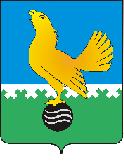 Ханты-Мансийский автономный округ-Юграмуниципальное образованиегородской округ город Пыть-Ях АДМИНИСТРАЦИЯ ГОРОДАтерриториальная комиссия по делам несовершеннолетних и защите их прав  www.pyadm.ru e-mail: adm@gov86.orge-mail: kdn@gov86.org  г.   Пыть-Ях,  1 мкр.,  дом  № 5,  кв.  № 80                                                                 р/с 40101810900000010001Ханты-Мансийский автономный округ-Югра,                                                                      УФК по ХМАО-ЮгреТюменская      область     628380                                        (МКУ Администрация г. Пыть-Яха, л\с 04873033440)тел.  факс  (3463)  46-62-92,  факс 46-05-89                                      РКЦ Ханты-Мансийск г. Ханты-Мансийсктел. 42-11-90,  тел. 46-05-92,  тел. 46-66-47                                                       ИНН 8612005313   БИК 047162000 ОКАТМО 71885000 КПП 861201001КБК 04011690040040000140ПОСТАНОВЛЕНИЕ27.01.2016											 № 47Зал заседаний территориальной комиссии по делам несовершеннолетних и защите их прав при администрации города Пыть-Яха, кабинет № 7 по адресу: 1-5-80, в 14-00 часов (сведения об участниках заседания указаны в протоколе заседания территориальной комиссии)Об  утверждении  отчёта «О деятельноститерриториальной комиссии по делам несовершеннолетних и защите их прав муниципального  образования городской округ город Пыть-Ях»  по итогам 2015 года.Заслушав и обсудив информацию об  утверждении  отчёта «О деятельности территориальной комиссии по делам несовершеннолетних и защите их прав муниципального  образования городской округ город Пыть-Ях» (информация прилагается),ТЕРРИТОРИАЛЬНАЯ КОМИССИЯ  ПОСТАНОВИЛА:1. Отчёт «О деятельности территориальной комиссии по делам несовершеннолетних  и защите их прав муниципального  образования городской округ город Пыть-Ях» по итогам  2015 года утвердить.2. Отчёт «О деятельности территориальной комиссии по делам несовершеннолетних  и защите их прав муниципального  образования городской округ город Пыть-Ях» по итогам   2015 года  направить  субъектам системы профилактики  безнадзорности и правонарушении несовершеннолетних   для сведения.Председательствующий на заседании:Председатель территориальной комиссии                                                          В.П. БойкоОтчет «О деятельности  территориальной комиссии по делам несовершеннолетних и защите их прав»городской округ город Пыть – Ях  за  2015 года№ п/пИсследуемый параметрСтатистические данные (количество)Семьи, находящиеся в социально опасном положенииСемьи, находящиеся в социально опасном положенииСемьи, находящиеся в социально опасном положении1.Количество семей, находящихся в социально опасном положении 
(по состоянию на последний день отчетного периода)121.1.Количество утвержденных индивидуальных программ социальной реабилитации семей, находящихся в социально опасном положении 
(по состоянию на последний день отчетного периода)171.2.Количество родителей (законных представителей), проживающих в семьях, находящихся в социально опасном положении (по состоянию на последний день отчетного периода), их них:131.2.не работают61.2.состоят на учете в Центре занятости в качестве безработного 01.2.работают71.3.Пролечено родителей от алкогольной зависимости01.4.Пролечено родителей от наркотической (токсической, иной) зависимости01.5.Количество родителей (законных представителей), ограниченных в родительских правах, из общего количества родителей, проживающих в семьях, находящихся в социально опасном положении (в скобках указать количество детей, в отношении которых родители ограничены в родительских правах)1 (1)1.6.Количество родителей (законных представителей), лишенных родительских прав, из общего количества родителей, проживающих в семьях, находящихся в социально опасном положении (в скобках указать количество детей, в отношении которых родители лишены прав)01.7.Количество родителей (законных представителей), восстановленных в родительских правах, из общего количества родителей, проживающих в семьях, находящихся в социально опасном положении (в скобках указать количество детей, в отношении которых родители восстановлены в родительских правах)01.8.Количество семей, в которых социально опасное положение устранено по причине нормализации ситуации (исправление родителей, выполнение родителями (законными представителями) должным образом родительских обязанностей по воспитанию, содержанию, обучению, защите прав и законных интересов детей)62.Количество детей, проживающих в семьях, находящихся в социально опасном положении (по состоянию на последний день отчетного периода), из них:172.1.несовершеннолетние в возрасте от 14 до 18 лет02.2.дети-инвалиды12.3.учатся в школе (училище, лицее, институте)62.4.посещают детский сад42.5.не учатся, не работают (в силу малолетнего возраста)62.6.состоят на учете в Центре занятости в качестве безработного02.7.трудоустроено несовершеннолетних, в том числе:02.7.временно02.7.постоянно02.8.Оздоровлены (посещали в отчетном периоде детские оздоровительные лагеря, загородные оздоровительные лагеря, лагеря дневного пребывания, специализированные (профильные) лагеря (палаточные лагеря, лагеря труда и отдыха), медицинские оздоровительные центры, базы комплексы)02.9.Занимаются в кружках, спортивных секциях, клубах, объединениях дополнительного образования детей62.10.находятся в специальном учебно-воспитательном учреждении закрытого типа (по состоянию на последний день отчетного периода)02.11.находятся в воспитательной колонии (по состоянию на последний день отчетного периода)02.12.находятся в центре временного содержания для несовершеннолетних правонарушителей органов внутренних дел02.13.совершили суицид (в том числе суицидальные высказывания) в отчетном периоде02.14.совершили самовольный уход в отчетном периоде, из них:02.14.из семьи 02.14.из государственного учреждения02.15.Совершили в отчетном периоде:02.15.административных правонарушений02.15.преступлений02.15.антиобщественных действий02.16.Количество несовершеннолетних, проживающих в семьях, в которых социально опасное положение устранено по причине нормализации ситуации (исправление родителей, выполнение родителями (законными представителями) должным образом родительских обязанностей по воспитанию, содержанию, обучению, защите прав и законных интересов детей)18Несовершеннолетние, в отношении которых проводится индивидуальная профилактическая работа в соответствии со статьями 5, 6 Федерального закона Российской Федерации от 24 июня 1999 года 
№ 120-ФЗ «Об основах системы профилактики безнадзорности и правонарушений несовершеннолетних»Несовершеннолетние, в отношении которых проводится индивидуальная профилактическая работа в соответствии со статьями 5, 6 Федерального закона Российской Федерации от 24 июня 1999 года 
№ 120-ФЗ «Об основах системы профилактики безнадзорности и правонарушений несовершеннолетних»Несовершеннолетние, в отношении которых проводится индивидуальная профилактическая работа в соответствии со статьями 5, 6 Федерального закона Российской Федерации от 24 июня 1999 года 
№ 120-ФЗ «Об основах системы профилактики безнадзорности и правонарушений несовершеннолетних»3.Количество несовершеннолетних, в отношении которых проводится индивидуальная профилактическая работа (по состоянию на последний день отчетного периода), из них:593.1.состоят на профилактическом учете в территориальном органе внутренних дел353.2.безнадзорные, беспризорные03.3.занимаются бродяжничеством, попрошайничеством03.4.содержатся в социально-реабилитационных центрах для несовершеннолетних, в социальных приютах, центрах помощи детям, оставшимся без попечения родителей, в других учреждениях для несовершеннолетних, нуждающихся в социальной помощи и (или) реабилитации13.5.употребляют без назначения врача: 53.5.наркотические средства 03.5.психотропные вещества03.5.одурманивающие вещества53.6.употребляют алкогольную и спиртосодержащую продукцию, пиво и напитки, изготавливаемые на его основе103.7.совершили правонарушение, повлекшее применение меры административного взыскания03.8.совершили правонарушение до достижения возраста, с которого наступает административная ответственность33.9.освобождены от уголовной ответственности вследствие акта об амнистии или в связи с изменением обстановки, а также в случаях, когда признано, что исправление несовершеннолетнего может быть достигнуто путем применения принудительных мер воспитательного воздействия13.10.совершили общественно опасное деяние и не подлежат уголовной ответственности, в связи с не достижением возраста, с которого наступает уголовная ответственность, или вследствие отставания в психическом развитии, не связанного с психическим расстройством63.11.обвиняются или подозреваются в совершении преступлений, в отношении которых избраны меры пресечения, предусмотренные 
Уголовно-процессуальным кодексом Российской Федерации03.12.отбывают наказание в виде лишения свободы в воспитательных колониях03.13.условно-досрочно освобожденные от отбывания наказания, освобожденные от наказания вследствие акта об амнистии или в связи с помилованием03.14.которым предоставлена отсрочка отбывания наказания или отсрочка исполнения приговора03.15.освобождены в отчетном периоде из учреждений 
уголовно-исполнительной системы, из них: 03.15.мужской пол03.15.женский пол03.16.вернулись в отчетном периоде из специальных учебно-воспитательных учреждений закрытого типа, из них:03.16.мужской пол03.16.женский пол03.17.осуждены за совершение преступления небольшой или средней тяжести и освобожденные судом от наказания с применением принудительных мер воспитательного воздействия03.18.осуждены условно, осужденные к обязательным работам, исправительным работам или иным мерам наказания, не связанным с лишением свободы03.19.учатся в школе (училище, лицее, институте), из них:523.19.вернувшиеся в отчетном периоде из специальных 
учебно-воспитательных учреждений закрытого типа03.19.освобожденные в отчетном периоде из воспитательных колоний03.20.не учатся, не работают, из них:03.20.вернувшиеся в отчетном периоде из специальных 
учебно-воспитательных учреждений закрытого типа03.20.освобожденные в отчетном периоде из воспитательных колоний03.21.состоят на учете в Центре занятости в качестве безработного, их них:03.21.вернувшиеся в отчетном периоде из специальных 
учебно-воспитательных учреждений закрытого типа03.21.освобожденные в отчетном периоде из воспитательных колоний03.22.трудоустроены:13.22.временно03.22.постоянно13.22.из числа вернувшихся несовершеннолетних из специальных 
учебно-воспитательных учреждений закрытого типа в отчетном периоде03.22.из числа освобожденных несовершеннолетних из воспитательной колонии в отчетном периоде03.23.Оздоровлены (посещали в отчетном периоде детские оздоровительные лагеря, загородные оздоровительные лагеря, лагеря дневного пребывания, специализированные (профильные) лагеря (палаточные лагеря, лагеря труда и отдыха), медицинские оздоровительные центры, базы комплексы), из них:63.23.вернувшиеся в отчетном периоде из специальных 
учебно-воспитательных учреждений закрытого типа03.23.освобожденные в отчетном периоде из воспитательных колоний03.24.занимаются в кружках, спортивных секциях, клубах, объединениях дополнительного образования детей, из них:483.24.вернувшиеся в отчетном периоде из специальных 
учебно-воспитательных учреждений закрытого типа03.24.освобожденные в отчетном периоде из воспитательных колоний03.25.определены в отчетном периоде в специальное учебно-воспитательное учреждение закрытого типа03.26.помещены в отчетном периоде в воспитательную колонию03.27.помещены в отчетном периоде в центр временного содержания для несовершеннолетних правонарушителей органов внутренних дел04.Заслушано несовершеннолетних в отчетном периоде на заседании территориальной комиссии по делам несовершеннолетних и защите их прав, из них по причине:854.совершения самовольного ухода из семьи04.совершения самовольного ухода из государственного учреждения04.совершения административного правонарушения 504.совершения преступления (общественно опасное деяние)64.совершения антиобщественного действия04.Иное:по представлениям ОМВД России по городу Пыть – Яху по факту: -употребления спиртосодержащей продукции,- нанесения телесных повреждений, - кражи;- совершения административного правонарушения до достижения возраста, с которого наступает административная ответственность;по представлениям муниципальных бюджетных  общеобразовательных учреждений по факту:- уклонения от обучения;- нарушения общественного порядка;по представлению Сургутского ЛО МВД России на транспорте по факту прохода  по железнодорожным путям в неустановленных местах;- по заявлению несовершеннолетней  о нарушении ее трудовых прав. 291621711015.Количество утвержденных индивидуальных программ социальной реабилитации несовершеннолетних, в отношении которых организована индивидуальная профилактическая работа (по состоянию на последний день отчетного периода)446.Пролечено несовершеннолетних от алкогольной зависимости07.Пролечено несовершеннолетних от наркотической (токсической, иной) зависимости08.Количество несовершеннолетних, в отношение которых завершено проведение индивидуальной профилактической работы, из них:318.по причине исправления поведения248.по причине достижения 18 лет7Административная практика Административная практика Административная практика 9.Количество рассмотренных протоколов об административных правонарушениях, их них:2389.1.составлены представителями территориального органа внутренних дел2379.1.составлены членами территориальной комиссии по делам несовершеннолетних и защите из прав (не учитываются представители территориального органа внутренних дел)09.1.составлены представителями прокуратуры19.2.возвращены в орган, должностному лицу, которые составили протокол в порядке подпункта 4 пункта 1 статьи 29.4 КоАП РФ169.2.поступили вновь в комиссию после устранения замечаний (ошибок) 69.2.поступили вновь в комиссию после устранения замечаний (ошибок) из числа возвращенных в отчетном периоде69.3.принято решение о назначении административного наказания 2069.4.принято решение об освобождении от наказания09.5.прекращены по причине:339.5.отсутствие состава административного правонарушения139.5.отсутствие события административного правонарушения09.5.истечение срока привлечения к административной ответственности209.6.Количество рассмотренных протоколов об административных правонарушениях в отношении родителей (законных представителей), в том числе:1409.6.перечислить статьи КоАП РФ или Закона ХМАО – Югры от 11.06.2010 
№ 102-оз «Об административных правонарушениях» с указанием соответствующих статистических данныхч.  1  ст. 5.35 КоАП РФ -ст.20.22 КоАП РФ -123179.7.Количество рассмотренных протоколов об административных правонарушениях в отношении несовершеннолетних, в том числе:509.7.перечислить статьи КоАП РФ или Закона ХМАО – Югры от 11.06.2010 
№ 102-оз «Об административных правонарушениях» с указанием соответствующих статистических данныхч.1 ст. 20.1 КоАП РФ  ч.2 ст. 20.1 КоАП РФ                                                                                 ч.1 ст.20.20 КоАП РФ ч.5 ст.11.1 КоАП РФ    ч.1 ст.12.7 КоАП РФ   -            ч.3 ст.12.8 КоАП РФч. 2 ст. 12.9 КоАП РФ            ч.1 ст.12.2 КоАП РФ  ст. 7.27 КоАП РФ   ч. 1 ст. 6.24 КоАП РФ- ст. 12.6 КоАП РФст. 20.21 КоАП РФ211216711122149.8.Количество рассмотренных протоколов об административных правонарушениях в отношении граждан, должностных лиц, в том числе:159.8.перечислить статьи КоАП РФ или Закона ХМАО – Югры от 11.06.2010 
№ 102-оз «Об административных правонарушениях» с указанием соответствующих статистических данныхч. 1 ст. 6.23 КоАП РФч.1 ст. 6.10 КоАП РФ   -114